Eugena Kumičića 55., 35 000 Slavonski Brod, Telefon: 035/410–542, 035/402–560, 035/402–561  Fax: 035/410–544 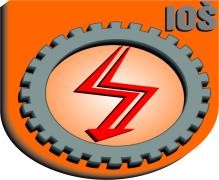 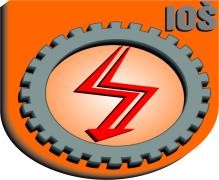  	OIB: 17534119664, e–mail: ss-slavonski-brod-504@skole.t-com.hr    URL: http:// ss-industrijsko-obrtnicka-sb.skole.hr IZVJEŠĆE O PROVEDENOM ŠKOLSKOM  NATJECANJU UČENIKA U ZANIMANJU PLINOINSTALATER  Dana 23.01.2015. u 9,00 sati održano je školsko natjecanje učenika u zanimanju Instalater grijanja i klimatizacije. Na natjecanje su se odazvali  učenici 2.G (1) i 3.G (7) razreda, te su pristupili pismenoj provjeri teoretskog znanja i praktičnoj provjeri znanja iz struke zanimanja PLINOINSTALATER. Test se je sastojao od 20 pitanja, s ukupno 35 bodova, a praktični dio od jednog praktičnog zadatka izrade dijela plinske instalacije.  	Po završetku, povjerenstvo za provedbu školskog natjecanja ispravilo je testove i pregledalo praktične uratke, a dvojica prvoplasiranih dodatno će se pripremati teoretski i praktično, te će ići na državno natjecanje, koje će se održati 9. travnja 2015. u Gradskoj plinari Zagreb a u organizaciji domaćina Škole za montažu instalacija i metalnih konstrukcija, Zagreb. To su učenici: Jakov Pavić, 3.G  	 Ivan Jarić, 3.G  U Slavonskom Brodu, 23. siječnja 2015.  	 	 	 	 	 	 	Povjerenstvo:                                                                                             Tomislav Ćosić   __________________                                                                   Antun Đurić      __________________                                                                   Željko Krijan    __________________